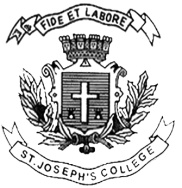 ST. JOSEPH’S COLLEGE (AUTONOMOUS), BENGALURU-27                                                 B.Sc BOTANY – VI SEMESTER                             SEMESTER EXAMINATION-APRIL 2017                             BO - 6212: Cytology, Genetics and Plant BreedingTime: 3 hours                                                                                    Max. Marks: 100Draw diagrams wherever necessaryThis paper contains one printed side and three parts    A. Define or answer any ten of the following             				        2x10=20Raphano-brassicaKaryotypeEndomitosisLeptoteneTest crossAlleleIncomplete dominanceGenetic mappingRunner and stolonLeaf cuttingHybrid vigourEmasculationB. Write brief notes on any five of the following                                                            5x7=35Salivary gland chromosomeUltra structure of a typical chromosomeQuantitative inheritanceLinkageObjectives of plant breedingAir and soil layeringMendel’s law of segregationC. Write comprehensively on any three of the following                                            15X3=45     Mitosis in plant cells and add a note on its significance.“Inheritance does not always depend on nuclear genes”. Substantiate this statementwith examples.Give an account of the methods and techniques of hybridization.  Give a comprehensive account of any five types of grafting.Explain inversions and duplications as chromosomal aberrations and state their evolutionary significance                                                                                 -6212-A-17